LES GOURMETS DE LETTRES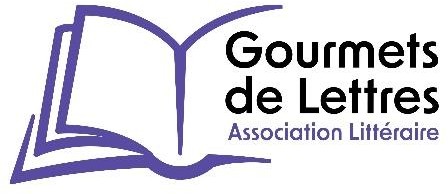 *Veuillez rayer la mention inutile - merciNOM, PRÉNOM : ……………………………………… Tél fixe : …………………………ADRESSE ………………………………………………  Portable : ………………………..…………………………………………………………..   Courriel : ………………………..Si PSEUDO, à préciser : ……………………………………………………………………..Conjoint (éventuellement) :NOM, PRÉNOM : ……………………………………… Tél fixe : ………………………….ADRESSE ………………………………………………  Portable : ……………………………………………………………………………………..   Courriel : …………………………Ci-joint un chèque de  40,00 €.	Je fais un don de	€.Chèque n° ………………………… Tiré sur …………………………………………À adresser à : Alain ROQUEFORT70, route de Francazal31120 PORTET sur GARONNECourriel : alain.roquefort1@orange.fr Tel : 0668010516 ou 0621202880Veuillez entourer votre choix :Individuel : 40 €	Couple : 60 €	Étudiant : 15 €	Membre bienfaiteur : 500 €Je souhaite participer à l'organisation du salon livre 2024 en tant que bénévole :OUI	NONFait à	le	Signature